Adult Council 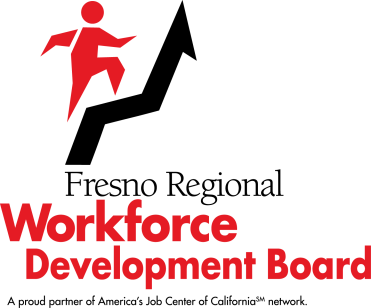 January 25, 2024SUMMARY MINUTESThe meeting was called to order at 4:00 p.m.ROLL CALL: 	PRESENT   –	Joe Olivares, Chuck Riojas, Wyatt Meadows, and Sherri Watkins	ABSENT     –	NoneAGENDA CHANGES:  	  None     ABSTENTIONS/RECUSALS/	DISCLOSURES OFPOTENTIAL CONFLICTS OFINTEREST: 		 NonePUBLIC COMMENTS:  	   None Meeting adjourned at 4:56 p.m.COUNCILCHAIR/STAFF COMMENTS:  Blake Konczal, Executive Director, Fresno Regional Workforce Development Board (FRWDB) informed Director Branch that he was not read in the roll call because Item #4 was his ratification.  He also stated he was happy Director Branch was there.ItemDescription/Action Taken1.May 17, 2023, Adult Council Special Meeting MinutesMr. Konczal presented the May 17, 2023, Adult Council (Council) special meeting minutes for the Council’s approval.  OLIVARES/MEADOWS – APPROVED THE MAY 17, 2023, ADULT COUNCIL SPECIAL MEETING MINUTES.  (UNANIMOUS)2.Adult Provider SpotlightMr. Konczal introduced Anette Watkins, Workshop Facilitator/Outreach Specialist, Central Labor Council Partnership (CLC), as the Adult Provider Spotlight presenter.  Ms. Watkins reported that CLC started working with FRWDB on the Adult and Dislocated Worker projects in 2003, and was currently providing services for the Dislocated Worker centers out of the Fresno East, Parlier, Mendota, and occasionally, Fresno West locations.  She also spoke about CLC’s partners and their successes throughout California.  Ms. Watkins spoke about the three (3) funding streams for the Fresno area, and went over the data for the four (4) centers in Fresno County for the period of July 1, 2023, to January 18, 2024.Director Olivares asked what the Quest Grant was.  Arthur Moss, Regional Project Manager, CLC, explained that the Quest Grant was a Dislocated Worker Grant for long-term unemployed workers that stemmed from Covid.  Ms. Stogbauer added that the grant was a discretionary state grant from the State of California Employment Development Department (EDD).This was an information item.3.Adult Participant Success StoryMartha Espinosa, Marketing and Grants Manager, FRWDB, announced that the First Quarter Outstanding Achievement Award was awarded to Myesha Moutra, who obtained employment with Hinds Hospice as a Certified Nursing Assistant. Ms. Espinosa showed a video highlighting Ms. Moutra’s journey of training to employment through Workforce Connection.  Ms. Espinosa reported that the First Quarter Adult Business of Excellence winner was Calaveras Healthy Impact Product Solutions (CHIPS).  Ms. Espinosa shared that CHIPS made a commitment to employ and retain FRWDB’S forestry participants.  She showed a video that highlighted CHIPS and indicated that both video presentations were available on YouTube.  Ms. Espinosa stated that the links to the videos would be provided to the Council via email.Ms. Espinosa provided information about some upcoming events: an information session partnered with Futuro Health on February 15, 2024, the Leap into a New Career Job Fair on February 29, 2024, the ValleyBuild Now graduation on March 29, 2024, the Annual Achievement Awards on April 17, 2024, and Govaganza on April 30, 2024.Ms. Espinosa presented a large, blank, whiteboard check that had become a new part of the scholarship panel picture process.  She explained that it helped participants understand the value of their scholarships, and was a good marketing opportunity for FRWDB.  Director Montalbano asked if the participants got a smaller copy of the check.  Ms. Espinosa said no, but they got a copy of the picture and a chance to share it on social media.This was an information item.4.Ratification of New Adult Council MemberMr. Konczal presented for the Council’s recommendation to the FRWDB, the ratification of Director Rodney Branch to the Adult Council.OLIVARES/WATKINS – RECOMMENDED THAT THE FRWDB RATIFY THE APPOINTMENT OF DIRECTOR BRANCH TO THE ADULT COUNCIL. (UNANIMOUS)5.Providers of Services’ Monitoring ReportCheryl Beierschmitt, Deputy Director, Fiscal Services, FRWDB, presented the Second Quarter Providers of Services’ Monitoring Report for Program Year (PY) 2023-2024 for recommendation to the FRWDB.  Ms. Beierschmitt stated that FRWDB staff conducts programmatic and fiscal monitoring of all contracts to ensure compliance with federal, state, and local regulations and/or policies.  She then went over the report containing the overview of the contracts that were monitored during the period of October 1, 2023, through December 31, 2023.  Ms. Beierschmitt reported that there were no findings.OLIVARES/MEADOWS – RECOMMENDED THAT THE FRWDB ACCEPT THE PROVIDERS OF SERVICES’ MONITORING REPORT. (UNANIMOUS)6.Job Seeker Customer Satisfaction ReportsPhyllis Stogbauer, Senior Deputy Director, FRWDB, presented the Job Seeker Customer Satisfaction Reports for the Second Quarter of PY 2023-2024, for the Council’s recommendation to the FRWDB.  Ms. Stogbauer reviewed the report, noting that the placement satisfaction rate for training services dropped from 96.9% in the First Quarter, to 90.2% in the Second Quarter.  She stated that there were some participant comments that caused concern with the schools, and she and Tim Giles, Deputy Director Information and General Services, FRWDB, would be looking further into the matter.Director Olivares requested a breakdown of the urban versus rural demographics on the report.MEADOWS/WATKINS – RECOMMENDED THAT THE FRWDB ACCEPT THE JOB SEEKER CUSTOMER SATISFACTION REPORTS. (UNANIMOUS)7.2024 Adult Council Fourth Quarter Meeting Schedule RevisionMr. Konczal presented the 2024 Adult Council Fourth Quarter Meeting Schedule Revision for the Council’s approval.  Mr. Konczal explained that the budget had not been released from EDD on time in several years, causing the regularly scheduled meeting in April to be rescheduled to May every year.  Therefore, he asked the Council members to come up with a date in May that was amenable to everyone for the Fourth Quarter meeting.The Council decided on and approved May 23, 2024.Ms. Stogbauer stated that the Adult Council Fourth Quarter meeting would be scheduled to May annually going forward.OLIVARES/WATKINS – APPROVED THE 2024 ADULT COUNCIL FOURTH QUARTER MEETING SCHEDULE REVISION. (UNANIMOUS)8.Adult and Dislocated Worker Demographics ReportsMr. Giles presented the Second Quarter Adult and Dislocated Worker Demographics Reports for the Council’s review.Director Meadows asked what programs were done with 14 to 18 year-olds, as shown on the graph on page 19.  Ms. Stogbauer explained the services and programs offered for the in-school youth and the out-of-school youth.Director Olivares requested to get a breakdown of the urban and rural demographics, to see who was being served and where they were coming from.This was an information item.9.America’s Job Centers of California Usage ReportMr. Giles presented the America’s Job Center of California Usage Report, which is a 13-month trend report that shows the client usage at the AJCC broken out by unique clients receiving AJCC services, and then number of client visits to the AJCC by month.This was an information item.10.Agenda Items for May 23, 2024, MeetingThere were no items recommended for the May 23, 2024, Adult Council meeting agenda.11.Meeting FeedbackThere was no meeting feedback provided.